PRIMEIRA SESSÃO ORDINÁRIA DA VIGÉSIMA QUINTA SESSÃO LEGISLATIVA DA SÉTIMA LEGISLATURURA DA CÂMARA DE VEREADORES DO MUNICÍPIO DE CHUPINGUAIA-RO.08 DE FEVEREIRO DE 08 DE 2021                                  EXPEDIENTE RECEBIDO:                                     I- Leitura, discussão e votação da Ata da 31º Sessão Ordinária realizada dia 21 de dezembro de 2020.                                 II- Projeto de Lei nº: 2.592                                 III-Formação das Comissões Permanentes:                                 IV- Indicações nº: 01, 02, 03, 04,05,06, 07, 08, 09, 10, 11, 12, 13,14,15,16,17 ,18,19,20,21,22                                 PALAVRA LIVRE DOS ORADORES  INSCRITOS (7 min).  2ª PARTE                                       ORDEM DO DIA                                      Discussão e Votação do Projeto de Lei º: 2.592f1                                 Votação das Comissões Permanentes em conformidade com a Resolução 05/2008                                 EXPLICACÕES PESSOAIS DOS VEREADORES INSRITOS (5min)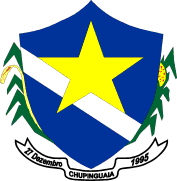 ESTADO DE RONDÔNIAPODER LEGISLATIVOCÂMARA MUNICIPAL DE CHUPINGUAIA           1º    SESSÃOORDINÁRIAESTADO DE RONDÔNIAPODER LEGISLATIVOCÂMARA DE VEREADORES DO MUNICÍPIO DE CHUPINGUAIAPAUTA DA IMPRENSA    08/02/2021PROJETO DE LEI;ASSUNTOAUTORIA Projeto de Lei                nº: 2.592.       ALTERA DISPOSITIVO NA LEI Nº 2.194 DE 06 DE DEZEMBRO DE 2018, QUE DISPÕE SOBRE A CRIAÇÃO DA TAXA DE ABATE DE ANIMAIS BOVINOS E DÁ OUTRAS PROVIDENCIAS.Poder ExecutivoCOMISSÕES PERMANENTES                                  ASSUNTO      AUTORIAComissões Permanentes       votaçãoFormação das Comissões Permanentes em Conformidade com Resolução n° 05/2008.Poder Legislativo INDICAÇÃO                                   ASSUNTO    AUTORIA         01/2021     Construção do Posto de Saúde Olaia Alves da Silva do Bairro Cidade Alta.Ver: Vanderci         02/2021.   1- Construção de um Campo de Futebol e Society no Bairro Cidade Alta.      2-Construção de uma Escola para criançasDe idade de 0 á 5 anos .       3-Asfaltamento nas Avenidas 23 e 27 do Bairro Cidade Alta. Ver: Vanderci         03/2021      Solicito ao executivo a possibilidade em caráter de urgência uma ambulância e reabertura do Posto de Saúde do Corgão.Ver; Ronaldo         04/2021       Solicito ao executivo que seja providenciado a  Reabertura da Escola do Distrito do Corgão. Ver; Ronaldo        05/2021.       Solicito ao executivo a possibilidade de ceder uma área para construção de um conjunto habitacional pra funcionários da Marfrig, pois a maioria dos funcionários são residentes em outras cidades.Ver; Ronaldo         06/2021.    Solicito a instalação de Câmeras de Segurança nas entradas e saídas dos Distritos e Município.Ver: Éderson        07/2021.       Solicito  Limpeza e Cascalhamento das ruas do Distrito de Novo Plano.Ver: Fernando         08/2021      Solicito a substituição de lâmpadas e reatores da iluminação pública no Distrito de Novo Plano.Ver: Fernando         09/2021     Solicito a ampliação da rede de fornecimento de água nas AVENIDAS: PORRO VELHO, BRASIL, MATO GROSSO e Avenida AMAZONAS  e nas RUAS : J.Ribeiro ,Ipê,Cerejeiras e Rua Olavo Pires no Distrito de Novo Plano.Ver: Fernando        10/2021     Solicito que dentro das possibilidades orçamentárias seja providenciada para casa de apoio de Chupinguaia em  Porto Velho –RO as seguintes compras  I- Ar condicionado para os quartos  II –f ogão  III- Colchões  IV- nternet wifiVer: Rubens         11/2021     Solicito em caráter de urgência  o Cascalhamento, patrolamento  e limpeza  da  laterais  da estrada da kapa 58 linha 80 saindo pela kapa 54 Distrito de Boa Esperança.Ver: Idenei       12/2021. Solicito em caráter de urgência a Limpeza e Patrulhamento das Ruas e Avenidas do Distrito de Boa Esperança Ver: Idenei       13/2021    Solicito por gentileza a manutenção e recuperação da ponte ou instalação de um  tubo  ármico  na  kapa 46 sentido a linha 90 no Distrito de Nova AndradinaVer: Idenei       14/2021.    Limpeza e manutenção do Estádio Municipal  três amigos.Ver: Vanderci        15/2021     Solicito em caráter de urgência que seja feita a reforma da caixa de água no Distrito do Corgão..Ver: Antonio Bertozzi        16/2021      Solicito que seja providenciado junto a equipe da Secretaria Municipal de  Obras a realização de serviços de cascalhamento no Distrito de Novo Plano.Ver; Rubens        172021      Solicito que seja feito serviços de limpeza  na Rua 12 do Bairro Cidade  Alta  do Município de ChupinguaiaVer; Maria Aparecida.       18/2021      Solicito em caráter de urgência  a Reforma dos Esgotos na Linha 90, Placa da Onça,travessão do Rui,Distrito do Corgão e a Kapa 72.Ver:  Antonio      Bertozzi       19/2021      Solicito ao Secretario Municipal de Administração Clarismar Rodrigues Lacerda que seja feito recadastramento de água no Distrito do GuaporéVer; Maria Aparecida.       20/2021      Solicito a Excelentíssima Senhora Prefeita Dr. Sheila Flavia Ancelmo Mosso, dentro das possibilidades orçamentária, juntamente com um Engenheiro analisar uma área,onde  possa  ser construído uma pista de 1 km para a pratica esportiva de caminhada localizada entre Av. :Tancredo Neves e a BR 364 NO Distrito do Guaporé   Ver; Maria Aparecida.       21/2021      Solicito por gentileza a manutenção e cascalhamento da Kapa 42.Ver: Éderson      22/2021       Solicito por gentileza  a Reforma do Centro Recreativo do Distrito de Boa Esperança.Ver: Éderson                     ESTADO DE RONDÔNIAPODER LEGISLATIVOCÂMARA MUNICIPAL DE CHUPINGUAIA